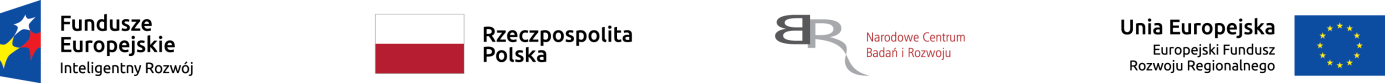 MODYFIKACJA Z DNIA 21.07.2021załącznik nr 3 do SWZSTWORZENIE KOMPLETNEGO SYSTEMU TELE – INFORMATYCZNEGONA POTRZEBY PROJEKTU CARDIOCAREPACKPrzedmiotem zamówienia jest stworzenie systemu tele – informatycznego do zarządzania logistyką zestawów do próbkowania, akwizycji próbki, wykonaniu oznaczeń, wydaniu wyniku, archiwizacji próbki, opublikowaniu wyniku w panelu badacza i panelu pacjenta, poprzez wsparcie w monitorowaniu zdefiniowanego zakresu badanych parametrów aż do fazy gromadzenia i przechowywania danych medycznych pacjenta.Realizacja etapów może być sekwencyjna lub równoległa. Funkcjonalność systemu tele-informatycznego1. System musi być zgodny z wymogami stawianymi systemom komputerowym przez regulacje zawarte w : PN - EN ISO/IEC 17-025:2005Good Laboratory Practice (GLP),Good Clinical Practice (GCP),Food & Drug Administration (FDA) 21 CFR part 11, Clinical Data Interchange Consortium (CDISC) 2. Wszystkie wykonane elementy systemu takie jak tabele, formularze wprowadzania danych, konwersje danych, algorytmy i inne, muszą być w pełni zgodne z wymogami dotyczącymi jakości systemów komputerowych takimi jak:kontrolowany dostęp do uprawnień dla wyznaczonego personelu,system jakości cyklu życia systemu (procedury dotyczące rozwoju, zarządzania, konserwacji, użytkowania), aktualizacje dokumentacji dotyczącej użytkowania systemu (specyfikacje, dokumentacja techniczna, instrukcje obsługi)Niezmienny Audit Trial pozwalający na identyfikację i dokumentowanie wszystkich zmian danych w systemieSprawdzenie, że system może być używany wyłącznie przez osoby wykwalifikowane (lista osób uprawnionych, identyfikacja użytkownika przez połączenie nazwy użytkownika + hasło indywidualne)Regularne tworzenie kopii zapasowych systemu i danych systemowych, przechowywanie kopii zapasowych w bezpiecznym miejscu, niezależnie od miejsca przetwarzania danych,Udokumentowana walidacja funkcjonalna systemu, która zapewni, że system przetwarzania danych, zarządzania i analizy spełnia ustalone cele w szczególności w zakresie jakości, bezpieczeństwa i śledzenia zmian danych.Kontrola zmian w systemie poprzez odpowiednie rozwiązania (identyfikacja i archiwizacji wersji, analiza wpływu zmian, działania rewalidacyjne).3. System stanowić będzie integralną całość.Nie dopuszcza się systemu w formie zintegrowanych niezależnych systemów komputerowych.4. Wykonawca przekaże Zamawiającemu własność do kodu źródłowego aplikacji.5. Wymagania dla planowanego systemu:Platforma systemu: Aplikacja Web z SOARodzaj komunikacji dla klienta aplikacji: LAN, VPN, httpsLiczba użytkowników: NieograniczonaLiczba aktywnych projektów badawczych: NieograniczonaTechnologia serwera aplikacji w ramach licencji FreewareTechnologia silnika bazy danych w ramach licencji FreewareSzczegółowe wymagania funkcjonalne systemu6. W zakresie definiowania projektu badawczego, musi zawierać:6.1 Konfiguracja danych specyficznych dla projektu badawczego.6.2 Konfiguracja formatu danych na poziomie projektu badawczego.6.3 Kontrola zgodności rejestrowanych danych w odniesieniu do założeń projektu badawczego.6.4 Mechanizm śledzenia próbki (Sample tracking).6.5. Konfiguracja zasad poprawności i alertów dla wyników wykonanych oznaczeń.7. Integralność danych (QA / Audit trial). Wszystkie zmiany dowolnego parametru będą rejestrowane przez System w Audit Trial, musi zawierać:7.1 Informację o tym kto dokonał zmiany.7.2 Wartość przed i po zmianie.7.3 Data i czas dokonania zmiany.7.4 Łatwy dostęp do informacji zawartych w Audit Trial w ramach interfejsu systemu.7.5 Kompletna historia wszystkich zmian.8. Rejestracja i przygotowanie próbki, musi zawierać:8.1 Obsługa zleceń zewnętrznych przesłanych z innych systemów (standard HL7).8.2 Oznaczenia próbki unikalnym kodem kreskowym.8.3 Obsługa drukarek kodów kreskowych.8.4 Kontrola poprawności przesłanej próbki.8.5 Ewidencja zdarzeń niepożądanych.9. Akwizycja wyniku, musi zawierać:9.1 Ręczne wprowadzanie wyniku.9.2 Transmisja danych on-line z przyrządów laboratoryjnych.9.3 Transmisja danych z użyciem standardu HL7.9.4 Algorytmy obliczeniowe.9.5 Statusy wyniku (niezatwierdzony, zatwierdzony itp.).9.6 Wersjonowanie wyniku.9.7 Kontrola procesu wydania wyniku.9.8 Dołączania plików graficznych.9.9 Edytor wzorów chemicznych.10. Archiwizacja próbki, musi zawierać:10.1 Algorytmy obliczeniowe.10.2 Statusy wyniku (niezatwierdzony, zatwierdzony itp.).10.3 Wersjonowanie wyniku.11. Zarządzanie informacją w zakresie:11.1 Zleceń wewnętrznych.11.2 Zleceń zewnętrznych.11.3 Współdzielonego z badaczem kalendarza zlecania badań.11.4 Publikacja wyniku dla potrzeb badacza w Panelu Badacza.12. Panel badacza projektu badawczego, musi zawierać:	12.1 Rejestracja danych pacjenta.12.2 Współdzielony z laboratorium, kalendarz z informacjami dotyczącymi  daty ważności zestawów, rejestracja terminów wizyty, terminów dostaw zestawów.12.3 Tworzenie szablonów w zakresie elektronicznych raportów klinicznych (eCRF) – scenariusze wizyt pacjenta z oznaczaniem czynności jakie mają być wykonane w trackie danej wizyty.12.4 Zamawianie zestawów.12.5 Zlecenia badania próbki.12.6 Zamówienie transportu.12.7 Śledzenie próbki.12.8 Podgląd wyniku badania próbki.12.9 Prowadzenie elektronicznej medycznej dokumentacji indywidualnej wewnętrznej.12.10 Prowadzenie elektronicznej medycznej dokumentacji indywidualnej zewnętrznej.12.11 Możliwość umieszczania plików (SOP, dokumentacja , itp.) w ramach EMR pacjenta.13. Panelu pacjenta – uczestnika projektu badawczego, musi zawierać:13.1 Rejestracja terminu wizyty13.2 Współdzielony z badaczem kalendarz z informacjami na temat nadchodzących zdarzeń medycznych.13.3 Dane dotyczące odbytych wizyt (eCRF).13.4 Dostęp do elektronicznej medycznej dokumentacji indywidualnej zewnętrznej.13.5 Informacja o zaleceniach.13.6 Powiadomienia i alerty.13.7 Możliwość pobrania załączonych dokumentów w formacie pdf14. Zapewnienia wsparcia technicznego przez cały okres trwania projektu15. Szkolenie personelu w zakresie wprowadzanych funkcjonalności16. Czas usuwania usterek nie dłużej niż 5 dni roboczych EtapFunkcjonalnośćMaksymalny czas wykonania [od dnia podpisania umowy]Zaoferowany termin wykonaniaI12. Panel badacza projektu badawczego1 miesiącI12.1 Rejestracja danych pacjenta.1 miesiącI12.4 Zamawianie zestawów.1 miesiącI12.5 Zlecenia badania próbki.1 miesiącI12.6 Zamówienie transportu.1 miesiącI13. Panelu pacjenta – uczestnika projektu badawczego1 miesiącI13.1 Rejestracja terminu wizyty1 miesiącI13.2 Współdzielony z badaczem kalendarz z informacjami na temat nadchodzących zdarzeń medycznych.1 miesiącII6. W zakresie definiowania projektu badawczego 3 miesiąceII6.1 Konfiguracja danych specyficznych dla projektu badawczego.3 miesiąceII6.2 Konfiguracja formatu danych na poziomie projektu badawczego.3 miesiąceII6.3 Kontrola zgodności rejestrowanych danych w odniesieniu do założeń projektu badawczego.3 miesiąceII6.4 Mechanizm śledzenia próbki (Sample tracking).3 miesiąceII6.5. Konfiguracja zasad poprawności i alertów dla wyników wykonanych oznaczeń.3 miesiąceIII7. Integralność danych (QA / Audit trial). Wszystkie zmiany dowolnego parametru będą rejestrowane przez System w Audit Trial 5 miesiąceIII7.1 Informację o tym kto dokonał zmiany.5 miesiąceIII7.2 Wartość przed i po zmianie.5 miesiąceIII7.3 Data i czas dokonania zmiany.5 miesiąceIII7.4 Łatwy dostęp do informacji zawartych w Audit Trial w ramach interfejsu systemu.5 miesiąceIII7.5 Kompletna historia wszystkich zmian.5 miesiąceIV8. Rejestracja i przygotowanie próbki7 miesięcyIV8.1 Obsługa zleceń zewnętrznych przesłanych z innych systemów (standard HL7).7 miesięcyIV8.2 Oznaczenia próbki unikalnym kodem kreskowym.7 miesięcyIV8.3 Obsługa drukarek kodów kreskowych.7 miesięcyIV8.4 Kontrola poprawności przesłanej próbki.7 miesięcyIV8.5 Ewidencja zdarzeń niepożądanych.7 miesięcyV9. Akwizycja wyniku9 miesięcyV9.1 Manualne wprowadzanie wyniku.9 miesięcyV9.2 Transmisja danych on-line z przyrządów laboratoryjnych.9 miesięcyV9.3 Transmisja danych z użyciem standardu HL7.9 miesięcyV9.4 Algorytmy obliczeniowe.9 miesięcyV9.5 Statusy wyniku (niezatwierdzony, zatwierdzony itp.).9 miesięcyV9.6 Wersjonowanie wyniku.9 miesięcyV9.7 Kontrola procesu wydania wyniku.9 miesięcyV9.8 Dołączania plików graficznych.9 miesięcyV9.9 Edytor wzorów chemicznych.9 miesięcyVI10. Archiwizacja próbki11 miesięcyVI10.1 Algorytmy obliczeniowe.11 miesięcyVI10.2 Statusy wyniku (niezatwierdzony, zatwierdzony itp.).11 miesięcyVI10.3 Wersjonowanie wyniku.11 miesięcyVII11. Zarządzanie informacją w zakresie13 miesięcyVII11.1 Zleceń wewnętrznych.13 miesięcyVII11.2 Zleceń zewnętrznych.13 miesięcyVII11.3 Współdzielonego z badaczem kalendarza zlecania badań.13 miesięcyVII11.4 Publikacja wyniku dla potrzeb badacza w Panelu Badacza.13 miesięcyVIII12. Panel badacza projektu badawczego15 miesięcyVIII12.2 Współdzielony z laboratorium, kalendarz z informacjami dotyczącymi daty ważności zestawów, rejestracja terminów wizyty, terminów dostaw zestawów.15 miesięcyVIII12.3 Tworzenie szablonów w zakresie elektronicznych raportów klinicznych (eCRF) – scenariusze wizyt pacjenta z oznaczaniem czynności jakie mają być wykonane w trackie danej wizyty.15 miesięcyVIII12.7 Śledzenie próbki.15 miesięcyVIII12.8 Podgląd wyniku badania próbki.15 miesięcyVIII12.9 Prowadzenie elektronicznej medycznej dokumentacji indywidualnej wewnętrznej.15 miesięcyVIII12.10 Prowadzenie elektronicznej medycznej dokumentacji indywidualnej zewnętrznej.15 miesięcyVIII12.11 Możliwość umieszczania plików (SOP, dokumentacja, itp.) w ramach EMR pacjenta.15 miesięcyIX13. Panelu pacjenta – uczestnika projektu badawczego17 miesięcyIX13.1 Rejestracja terminu wizyty17 miesięcyIX13.2 Współdzielony z badaczem kalendarz z informacjami na temat nadchodzących zdarzeń medycznych.17 miesięcyIX13.3 Dane dotyczące odbytych wizyt (eCRF).17 miesięcyIX13.4 Dostęp do elektronicznej medycznej dokumentacji indywidualnej zewnętrznej.17 miesięcyIX13.5 Informacja o zaleceniach.17 miesięcyIX13.6 Powiadomienia i alerty.17 miesięcyIX13.7 Możliwość pobrania załączonych dokumentów w formacie pdf17 miesięcyCałkowity czas wykonania17 miesięcy 